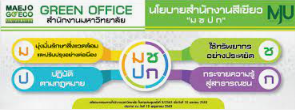 เกณฑ์การประเมินสำนักงานสีเขียวหมวดที่ 5 สภาพแวดล้อมและความปลอดภัยในสำนักงาน5.1 อากาศในสำนักงาน5.1.2 มีการรณรงค์ไม่สูบบุหรี่หรือมีการกำหนดพื้นที่สูบบุหรี่           ที่เหมาะสมและปฏิบัติตามที่กำหนด256425652566